BreatheHopeless. Lost. Afraid.Darkness taking over. ARay of light shines through.A new day. New hope.Time to dream and see the worldanew. Time to breathe.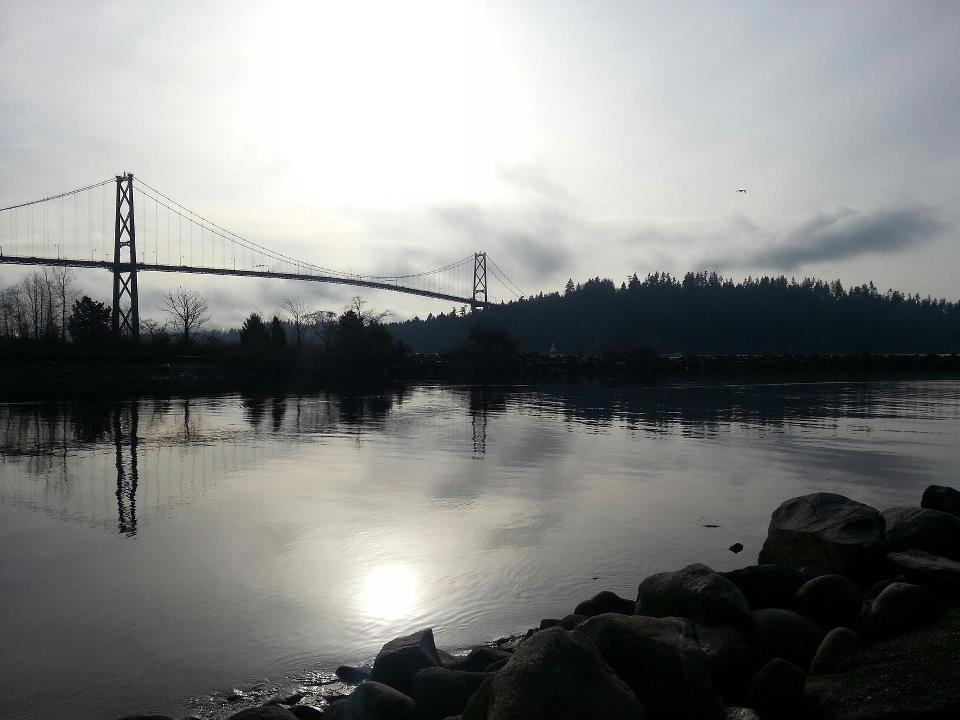 